PINTANDO HUELLASNos encontramos pintando huellas por todo el colegio, siguiendo el camino especificado en el directorio.En este caso me encuentro con una compañera dibujando las huellas del elefante en color rojo.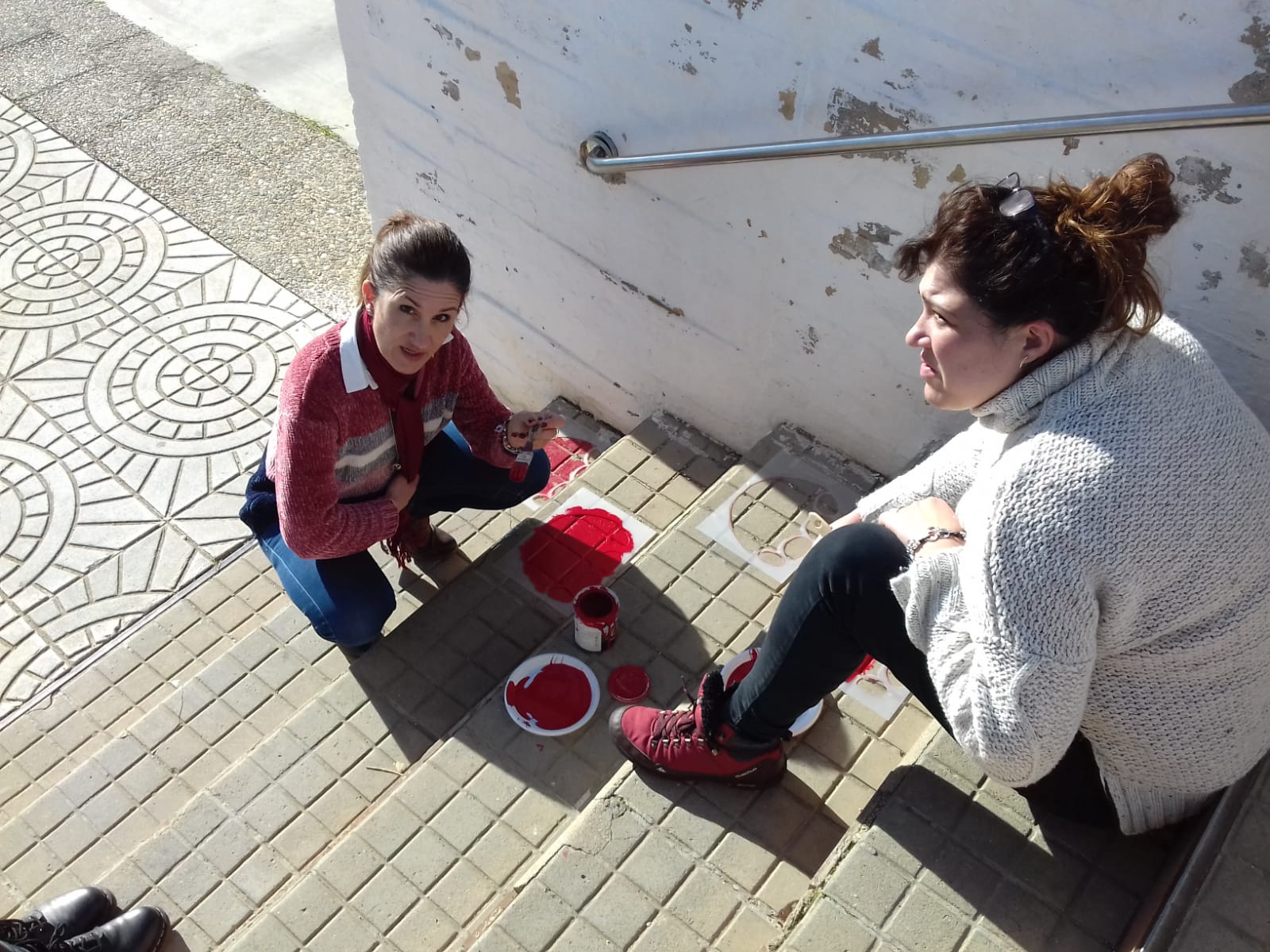 